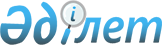 О наименовании микрорайонов и улиц города КызылордыРешение Кызылординского городского маслихата от 21 декабря 2011 года N 51/2 и Постановление Кызылординского городского акимата от 21 декабря 2011 года N 2523. Зарегистрировано Департаментом юстиции Кызылординской области 18 января 2012 года за N 10-1-204

      В соответствии с Законом Республики Казахстан от 23 января 2001 года "О местном государственном управлении и самоуправлении в Республике Казахстан", Законом Республики Казахстан от 8 декабря 1993 года "Об административно-территориальном устройстве Республики Казахстан" и заключением городской ономастической комиссии города Кызылорда N 3/2 от 29 июня 2011 года, учитывая мнение населения города Кызылорда, Кызылординский городской маслихат РЕШИЛ и акимат города Кызылорды ПОСТАНОВЛЯЕТ:

      Сноска. Преамбула в редакции решения Кызылординского городского маслихата от 16.07.2013 N 19/5 и постановления Кызылординского городского акимата от 16.07.2013 N 589 (постановление и решение вводится в действие по истечении десяти календарных дней после дня его первого официального опубликования).  



      1. Присвоить следующие наименования микрорайонам города Кызылорды согласно схематической карте:

      Абу Насыр Аль-Фараби, Коркыт ата, Астана, Сыр сулейлери.



      2. Присвоить следующие наименования улицам города Кызылорды согласно схематической карте:

      Переулок Абдуллы Акаева, переулок 1-линия, переулок Алихана Букейхана, улица Ашима Ибраева, переулок Иса Токтыбаев-2, улица Алпамыса, переулок Ахмета Жубанова, улица Акбастау, переулок Байконыр, переулок Битилеу Байдилдаева, переулок Бодаш Уалиев-1, переулок Бодаш Уалиева-2, переулок Бодыбай Култекенов-1, переулок Бодыбай Култекенов-2, переулок Больничный, переулок Будабай акына, переулок Генадий Рашин-1, переулок Абу Кудабаева, улица Алии Молдагуловой, переулок Алкея Маргулана, переулок Жакыпбека Махамбетова, переулок Жиенбай жырау, переулок Женис, переулок Жибек жолы-2, переулок Жибек жолы-3, переулок Зейнуллы Шукурова, переулок Зейнуллы Жаркынбаева, переулок Карасакала Еримбетова, переулок Кеншимбай акын, улица Кирпичная-1, улица Кирпичная-2, улица Коксары, переулок Кошенея Рустембекова, переулок Майский, переулок Максута Абдразакова, улица Малоэтажная, переулок Мурата Саламатова, переулок Нуртугана, переулок Онтустик Казахстан, переулок Ораза Жандосова, переулок Привокзальный, улица Проездная, переулок Проектируемая, улица Проектная-1, улица Саркырама, переулок Сейсена Мухтарулы, переулок Сералы Лапин-2, улица Саулет-39, переулок Сулеймена Ескараева, переулок Султанмахмут Торайгыров-2, переулок Султанмахмут Торайгыров-3, переулок Султанмахмут Торайгыров-4, переулок Сыр сулуы, улица Техникумский, переулок Техникумский, переулок Толе би-2, переулок Толе би-3, переулок Турмаганбета, улица Сагымбая Рыспаева, улица Наги Илиясова, переулок Узак Багаева, переулок Хон Бен До-2, переулок Шаймерден Бакиров-1, переулок Шаймерден Бакиров-2, улица Ынтымак-4.



      3. Присвоить наименования 16 улицам без названия, которые расположены на левой стороне улицы Жаппасбай батыра в микрорайоне Акмаржан: улица Акмаржан-17, улица Акмаржан-18, улица Акмаржан-19, улица Акмаржан-20, улица Акмаржан-21, улица Акмаржан-22, улица Акмаржан-23, улица Акмаржан-24, улица Акмаржан-25, улица Акмаржан-26, улица Акмаржан-27, улица Акмаржан-28, улица Акмаржан-29, улица Акмаржан-30, улица Акмаржан-31, улица Акмаржан-32.



      4. Присвоить наименования 14 улицам без названия, которые расположены параллельно улице Кетебай би: улица Арай-1, улица Арай-2, улица Арай-3, улица Арай-4, улица Арай-5, улица Арай-6, улица Арай-7, улица Арай-8, улица Арай-9, улица Арай-10, улица Арай-11, улица Арай-12, улица Арай-13, улица Арай-14.



      5. Присвоить наименования 9 улицам без названия, которые расположены перпендикулярно улице Абу Насыр Аль-Фараби: улица Абу Насыр Аль-Фараби-19, улица Абу Насыр Аль-Фараби-20, улица Абу Насыр Аль-Фараби-21, улица Абу Насыр Аль-Фараби-22, улица Абу Насыр Аль-Фараби-23, улица Абу Насыр Аль-Фараби-24, улица Абу Насыр Аль-Фараби-25, улица Абу Насыр Аль-Фараби-26, улица Абу Насыр Аль-Фараби-27.



      6. Присвоить наименования 8 переулкам без названия, которые расположены перпендикулярно на правой стороне улицы Кожа Ахмет Яссауи: переулок Кожа Ахмет Яссауи-1, переулок Кожа Ахмет Яссауи-2, переулок Кожа Ахмет Яссауи-3, переулок Кожа Ахмет Яссауи-4, переулок Кожа Ахмет Яссауи-5, переулок Кожа Ахмет Яссауи-6, переулок Кожа Ахмет Яссауи-7, переулок Кожа Ахмет Яссауи-8.



      7. Присвоить наименования 9 улицам без названия, которые расположены перпендикулярно на правой стороне улицы Амре Кашаубаева: улица Герман Титов-1, улица Герман Титов-2, улица Герман Титов-4, улица Герман Титов-5, улица Герман Титов-6, улица Герман Титов-7, улица Герман Титов-8, улица Герман Титов-9.



      8. Присвоить наименования 4 улицам без названия, которые расположены перпендикулярно к улице Жас алаш и параллельно улице Коркыт ата: улица Коркыт ата-15, улица Коркыт ата-16, улица Коркыт ата-17, улица Коркыт ата-18.



      9. Присвоить наименования 16 улицам без названия, которые расположены микрорайоне Саяхат, параллельно к улице Саяхат-4: Улица Саяхат-23, улица Саяхат-24, улица Саяхат-25, улица Саяхат-26, улица Саяхат-27, улица Саяхат-28, улица Саяхат-29, улица Саяхат-30, улица Саяхат-31, улица Саяхат-32, улица Саяхат-33, улица Саяхат-34, улица Саяхат-35.



      10. Назвать именем Жаналык Абдирахманова улицу, которая расположенна перпендикулярно с левой стороны улице Халипа Тулкибаевой.



      11. Возложить контроль за исполением настоящего совместного решения Кызылординского городского маслихата и постановления акимата города Кызылорды "О наименовании микрорайонов и улиц города Кызылорды" на заместителя акима города Шынтасова Жасулана Канибаевича.



      12. Настоящее совместное решение и постановление вводится в действие по истечении десяти календарных дней со дня первого официального опубликования.      Председатель очередной ХХХХХІ

      сессии городского маслихата                М. КАРИМБАЕВ      Аким города Кызылорды                      М. ЖАЙЫМБЕТОВ      Секретарь Кызылординского

      городского маслихата                       И. КУТТЫКОЖАЕВ
					© 2012. РГП на ПХВ «Институт законодательства и правовой информации Республики Казахстан» Министерства юстиции Республики Казахстан
				